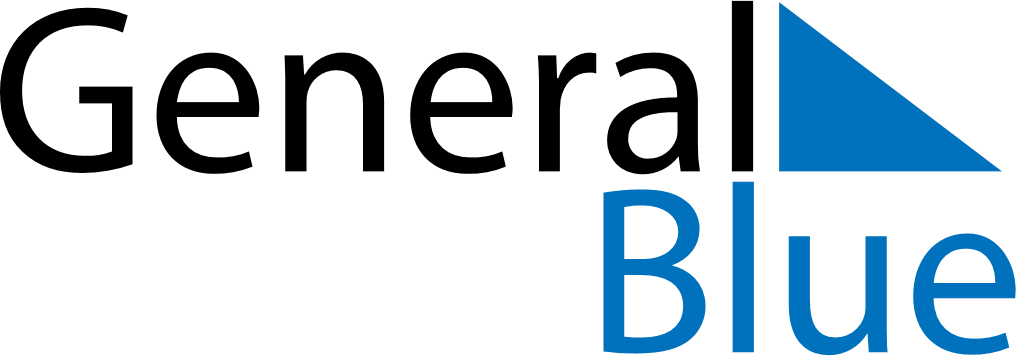 December 2022December 2022December 2022HaitiHaitiSundayMondayTuesdayWednesdayThursdayFridaySaturday12345678910Discovery Day111213141516171819202122232425262728293031Christmas Day